RESEARCH REPORT Template FormInstructions: Complete the sections below. Hover over section titles for guidance tip pop-up box. Refer to guidance document found HERESave this documentComplete all fields at https://www.tiny.cc/samabstracts2018Upload this document near the bottom page, and click ‘Submit’ 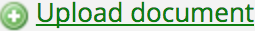 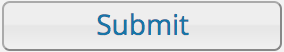 350 Word Limit (not including reference, tables/figures)Full Title: Authors:  (Last-Name First-Initial, ex. Jagannathan N, Hajduk J, Sohn L, etc.)Introduction: Methods: Results: Conclusions: References: Tables/Figures: 